20__________Monat: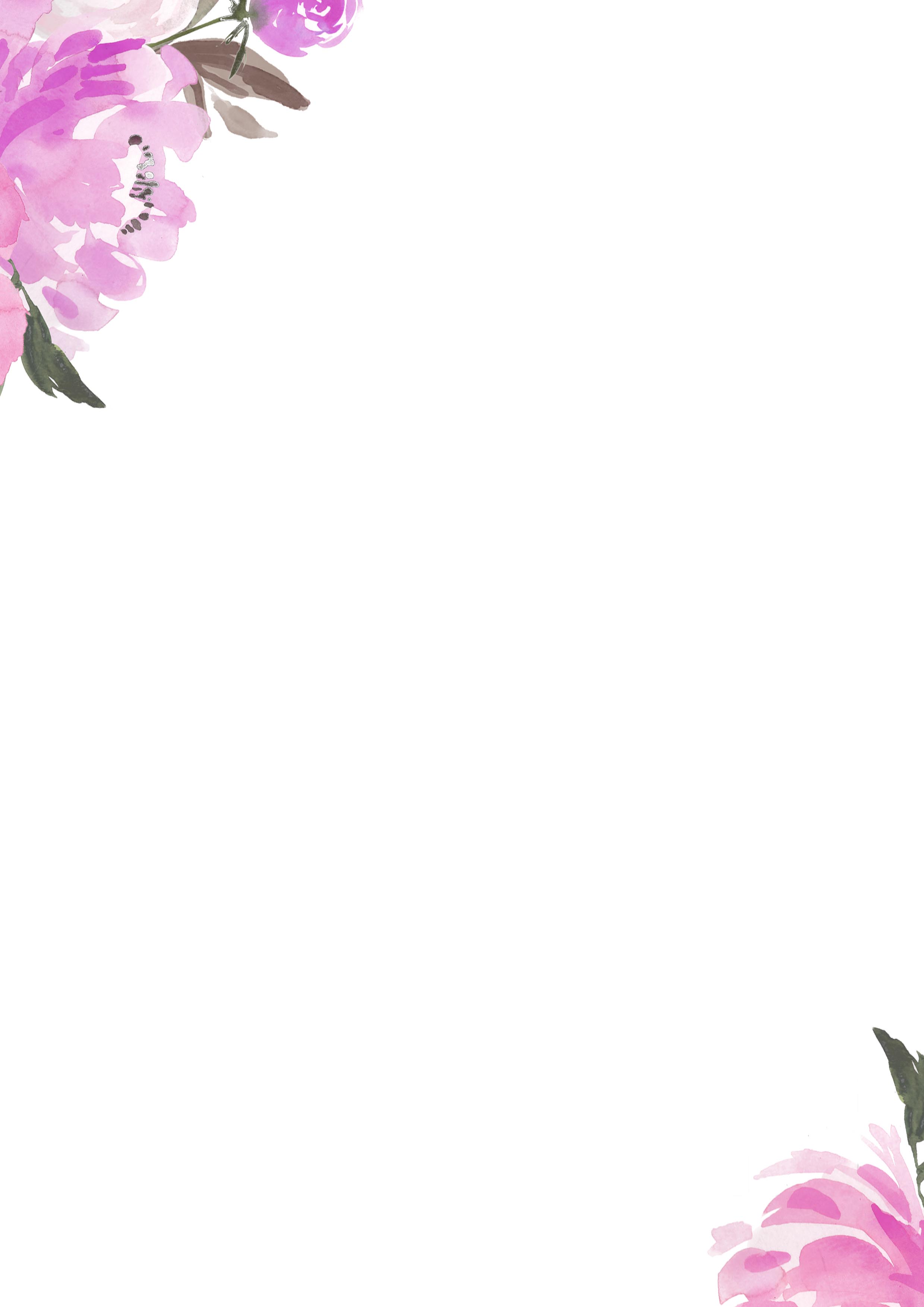 MONTAGDIENSTAGMITTWOCHDONNERSTAGFREITAGSAMSTAGSONNTAG